ST. JOSEPH’S UNIVERSITY, BENGALURU -27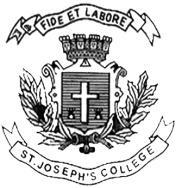 B.A POLITICAL SCIENCE–III SEMESTERSEMESTER EXAMINATION: OCTOBER 2023(Examination conducted in November /December  2023)PSOE 322  – PUBLIC GOVERNANCE(For current batch students only)Time: 2 Hours								    Max Marks: 60This paper contains one printed page and three partsPART-AI      Answer any five of the following questions in about 25-30 words each                    (5*3 =15)Why do we need governance?What are the reasons for a shift from governance to good governance?Who all can file an RTI? What is the procedure?What are the main objectives of Citizen’s Charter?Provide two examples of bad governance, with explanation.What is Dharani Project? What is Lok Mitra?                                                                    PART-B II     Answer any four of the following questions in about 100-150 words each                (4*6=24)8. What are the main elements of Citizens’ charter?      9. What are the characteristics of good governance?      10. Provide a note on the rational choice theory of governance.11.Write about the history of E-Governance in India.12.Explain the importance of social audit.13.Write a note on E-Democracy.                                                         PART-CIII      Answer any three of the following questions in about 300 words each                       (3*7=21)14. Elucidate on the meaning and features of E-Governance.15. Critically evaluate Sakala.16. What are the principles and limitations of social audit?17.Why was RTI introduced? Critically evaluate its impact.18.Critically analyse the provisions of Right to Education Act and its implementation.